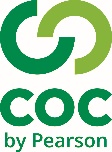 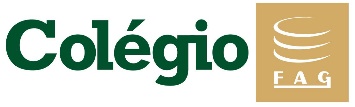 Orientações: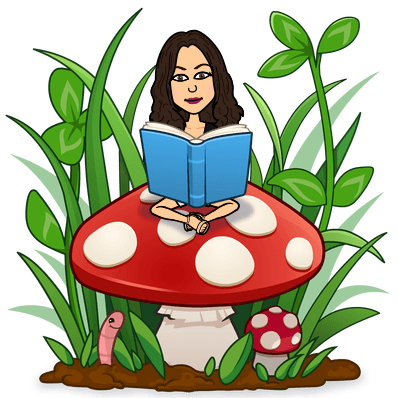 Olá querido aluno (a), a professora preparou algumas atividades para que você possa estar revisando e estudando o conteúdo que já trabalhamos em sala!Utilize um caderno que você tenha em casa (um caderno usado, ou do ano anterior da escola);Se não tiver caderno, poderá estar utilizando de folhas de sulfite;Todo o conteúdo que será disponibilizado terá que ser copiado e resolvido (não precisa ser impresso);Coloque a data referente ao dia da realização da sua atividade. (ex: Cascavel, ___, de março de 2020)._______________________________________________________________1- Vamos assistir um vídeo no youtube para relembrar os Biomas brasileiros que estudamos.Biomas brasileiroshttps://www.youtube.com/watch?v=aPa7qR4mvAU&t=188s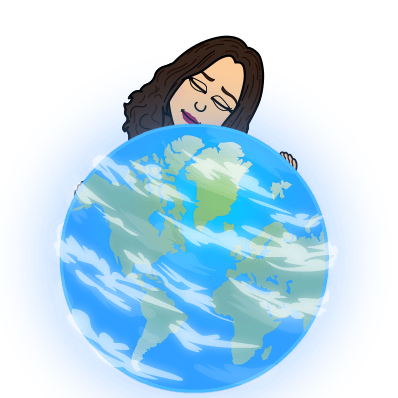 2- Então vamos lá! Abaixo temos algumas imagens de Biomas brasileiros. Escolha três biomas e em folhas de sulfite faça desenhos representando-os. Você pode copiar dos exemplos abaixo ou fazer uma nova criação. Coloque título e uma breve explicação de cada bioma ilustrado.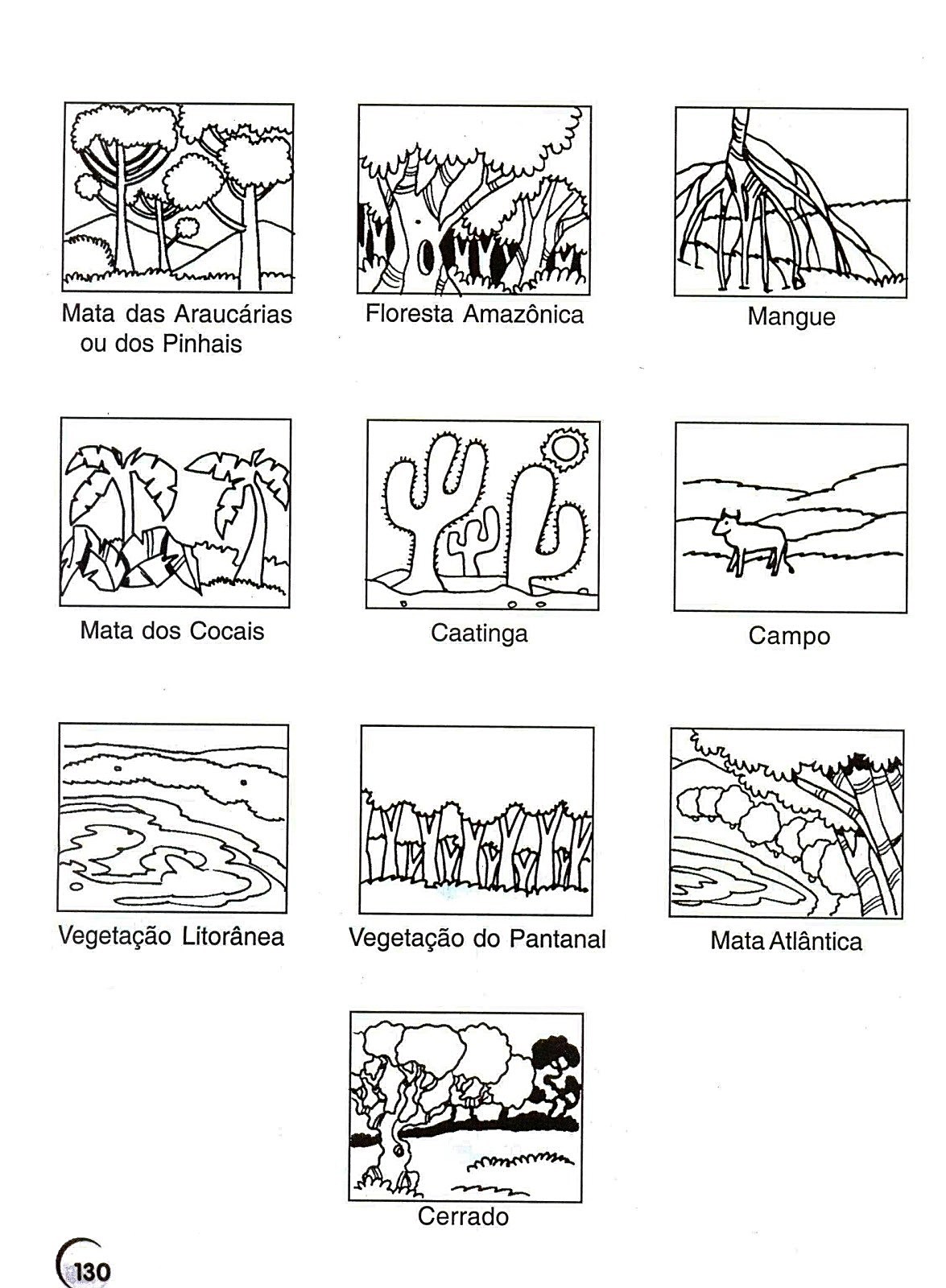 BOM ESTUDO QUERIDA CRIANÇA!!!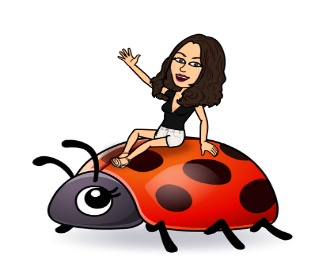 